                          День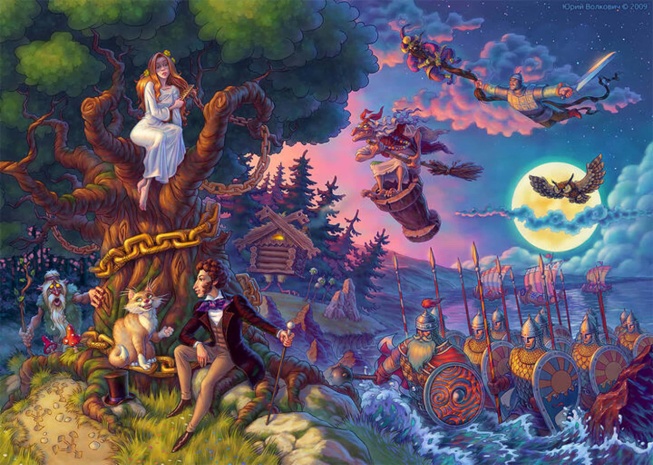                          Сказочной страны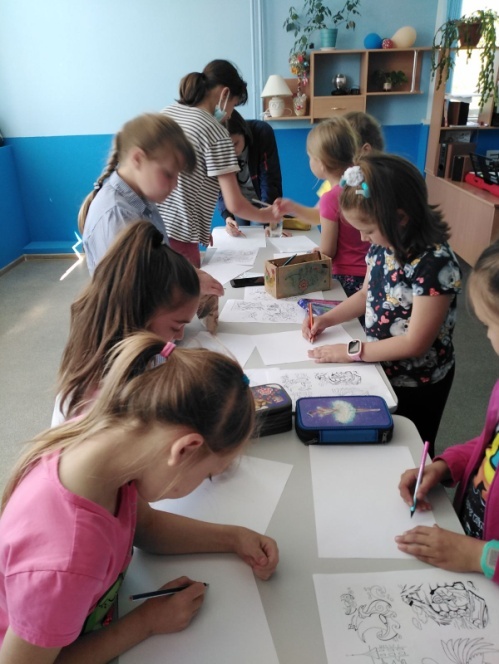 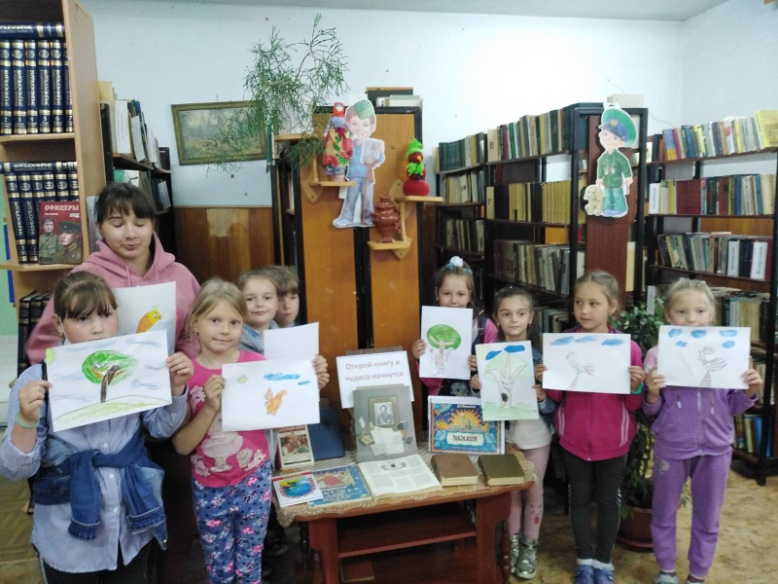 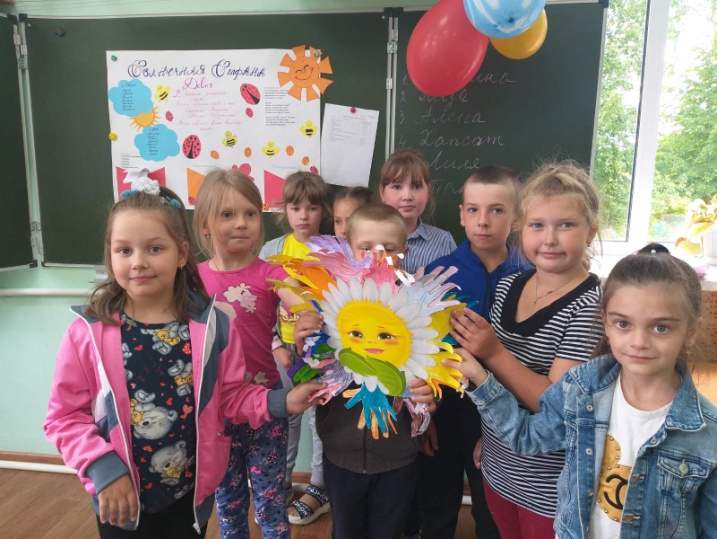 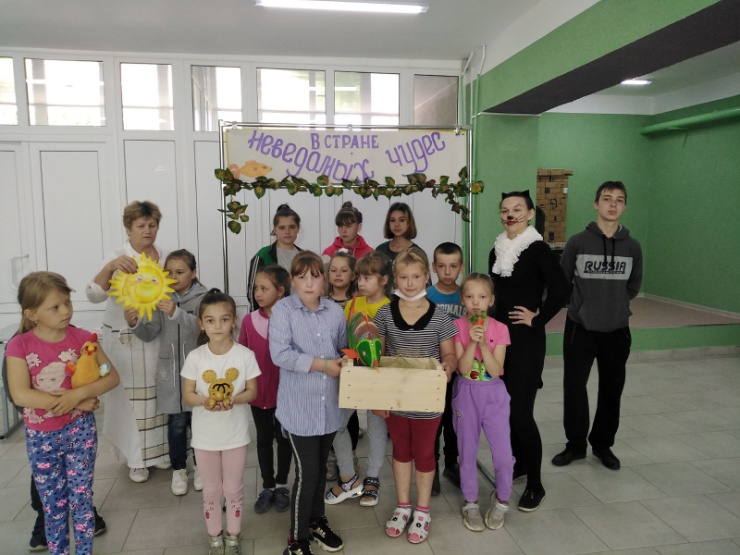 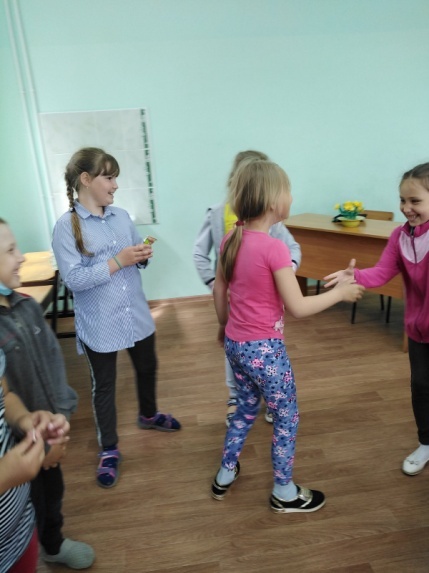 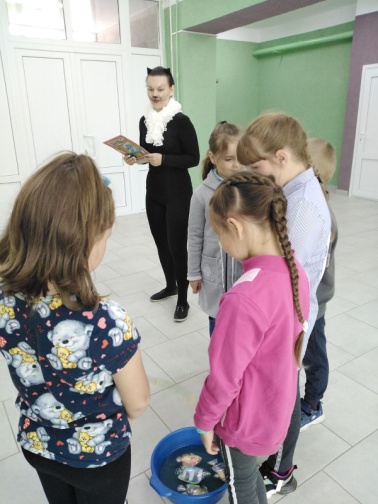 